י"ז בכסלו  תשע"ח5 בדצמבר 2017יום התרמה לעמותת מ"ח –מצילים חיים בעמק חפרבשקט ובצנעה פועלת עמותת מ"ח (מצילי חיים בעמק חפר ע"ש שוש ישראלי ).העמותה סייעה עד כה למספר לא קטן של תושבי ובני העמק גם השנה תתקיים התרמה ע"י תלמידי  כיתות ז" מבתיה"ס בישובים .החל מיום שלישי י"ז בכסלו תשע"ח 5 בדצמבר 2017אנו פונים בזאת לתושבים להיענות לתלמידים בחיוך ובתרומה לעמותה .העמותה שמספרה 580341253 מוכרת ועומדת בדרישות רשם העמותות. מס חשבון לתרומות: בנק לאומי סניף 717 מספר חשבון-364236/29  לפקודת עמותת מ"ח- מצילים חיים.תודה בשם חברי הנהלת העמותה (כולם בהתנדבות): בתיה רגב –יו"ר העמותה  052-2330560גלוריה רוט-מזכירת העמותה 052-8902306,09-8981620רותי מיכאל , ד"ר מור ישראלי, אמנון קורן,  נילי דקל ,אלי אלוני, יהושע טלר, בלהה פרי, רחלה גל, גלעד שרעבי, נפתלי בן סיראועדת בקורת-אילנה שנבל, משה אוזןgloriar@hefer.org.il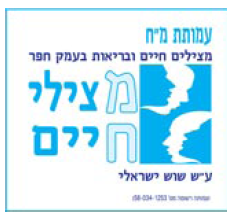 